ПРОЕКТ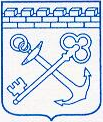 АДМИНИСТРАЦИЯ ЛЕНИНГРАДСКОЙ ОБЛАСТИКОМИТЕТ ПО ВНЕШНИМ СВЯЗЯМ ЛЕНИНГРАДСКОЙ ОБЛАСТИПРИКАЗ«__»_______2016 года                                                                                              №__Об утверждении Порядка проведения антикоррупционной экспертизы нормативных правовых актов и проектов нормативных правовых актов комитета по внешним связям Ленинградской областиВ соответствии с Федеральным законом от 17 июля 2009 года № 172-ФЗ                  «Об антикоррупционной экспертизе нормативных правовых актов и проектов нормативных правовых актов», постановлением Правительства Российской Федерации от 26 февраля 2010 года № 96 «Об антикоррупционной экспертизе нормативных правовых актов и проектов нормативных правовых актов», постановлением Правительства Ленинградской области от 23 ноября 2010 года                № 310 «Об антикоррупционной экспертизе нормативных правовых актов Ленинградской области и проектов нормативных правовых актов Ленинградской области», в целях приведения нормативных правовых актов комитета по внешним связям Ленинградской области в соответствие с действующим законодательствомп р и к а з ы в а ю:1. Утвердить Порядок проведения антикоррупционной экспертизы нормативных правовых актов  и проектов нормативных правовых актов комитета по внешним связям Ленинградской области согласно приложению.2. Признать утратившими силу:приказ комитета по внешним связям Ленинградской области от 8 августа 2013 года № 2 «Об утверждении Порядка проведения антикоррупционной экспертизы нормативных правовых актов и проектов нормативных правовых актов комитета по внешним связям Ленинградской области»;приказ комитета по внешним связям Ленинградской области от 9 октября 2015 года № 3 «О внесении изменений в приказ комитета по внешним связям Ленинградской области от 8 августа 2013 года № 2 «Об утверждении Порядка проведения антикоррупционной экспертизы нормативных правовых актов и проектов нормативных правовых актов комитета по внешним связям Ленинградской области».3. Контроль за исполнением настоящего приказа оставляю за собой.Председатель комитетапо внешним связям Ленинградской области					                	           А.Ю.Минин Утверждено приказом комитетапо внешним связям Ленинградской областиот «__» _______ 2016 года №__(приложение) Порядок проведения антикоррупционной экспертизы нормативных правовых актов и проектов нормативных правовых актов комитета по внешним связям Ленинградской области1. Общие положения1.1. Настоящий Порядок в соответствии с Федеральным законом от 17 июля 2009 года № 172-ФЗ «Об антикоррупционной экспертизе нормативных правовых актов и проектов нормативных правовых актов» регулирует проведение антикоррупционной экспертизы приказов комитета по внешним связям  Ленинградской области (далее – Комитет) и проектов приказов Комитета в целях выявления коррупциогенных факторов и их последующего устранения, а также процедуру подготовки экспертных заключений по результатам антикоррупционной экспертизы приказов Комитета и проектов приказов Комитета.1.2. В целях настоящего Порядка применяются следующие понятия:антикоррупционная экспертиза - экспертное исследование с целью выявления в приказах Комитета и проектах приказов Комитета коррупциогенных факторов и их последующего устранения;экспертное заключение - экспертное заключение по результатам антикоррупционной экспертизы приказа Комитета или проекта приказа Комитета;сеть Интернет - информационно-телекоммуникационная сеть «Интернет».Иные понятия применяются в настоящем Порядке в значениях, определенных законодательством Российской Федерации и законодательством Ленинградской области.2. Порядок проведения антикоррупционной экспертизыпроектов приказов Комитета2.1. Антикоррупционная экспертиза проектов приказов Комитета проводится при осуществлении их правовой (юридической) экспертизы в соответствии с методикой проведения антикоррупционной экспертизы нормативных правовых актов и проектов нормативных правовых актов, утвержденной постановлением Правительства Российской Федерации от 26 февраля 2010 года № 96 «Об антикоррупционной экспертизе нормативных правовых актов и проектов нормативных правовых актов» (далее - Методика).2.2. Антикоррупционная экспертиза проектов приказов Комитета проводится государственным гражданским служащим Комитета, в должностные обязанности которого входит правовое (юридическое) сопровождение деятельности Комитета, или иным государственным гражданским служащим Комитета, назначенным председателем Комитета.2.3. Срок проведения антикоррупционной экспертизы проектов приказов Комитета составляет не более пяти дней.2.4. По результатам проведения антикоррупционной экспертизы проектов приказов Комитета государственный гражданский служащий Комитета, в должностные обязанности которого входит правовое (юридическое) сопровождение деятельности Комитета, или иной государственный гражданский служащий Комитета, назначенный председателем Комитета, проводивший антикоррупционную экспертизу, подготавливает экспертное заключение, которое должно содержать следующие сведения:дата подготовки экспертного заключения;наименование проекта приказа Комитета, прошедшего антикоррупционную экспертизу;положения проекта приказа Комитета, содержащие коррупциогенные факторы (в случае выявления);предложения о способах устранения выявленных в проекте приказа Комитета положений, содержащих коррупциогенные факторы (в случае выявления).В экспертном заключении могут быть отражены возможные негативные последствия сохранения в проекте приказа Комитета положений, содержащих коррупциогенные факторы, а также выявленные при проведении антикоррупционной экспертизы положения, которые не относятся к коррупциогенным факторам, но могут способствовать созданию условий для проявления коррупции.2.5. Экспертное заключение подписывается председателем Комитета.2.6. Положения проекта приказа Комитета, содержащие коррупциогенные факторы, а также положения, способствующие созданию условий для проявления коррупции, выявленные при проведении антикоррупционной экспертизы, устраняются разработчиком проекта приказа Комитета на стадии его доработки.3. Порядок проведения антикоррупционной экспертизы приказовКомитета при мониторинге их применения3.1. Антикоррупционная экспертиза приказов Комитета проводится государственным гражданским служащим Комитета, в должностные обязанности которого входит правовое (юридическое) сопровождение деятельности Комитета, или иным государственным гражданским служащим Комитета, назначенным председателем Комитета, при мониторинге их применения в соответствии с Методикой.3.2. Основаниями для проведения антикоррупционной экспертизы приказов Комитета при мониторинге их применения являются:поручения Губернатора Ленинградской области или Правительства Ленинградской области;обращения граждан или организаций, содержащие информацию о наличии в приказе Комитета коррупциогенных факторов;предписания Федеральной антимонопольной службы и ее территориальных органов, заключения Министерства юстиции Российской Федерации и его территориальных органов, иные документы и информация, содержащие сведения о наличии в приказе Комитета коррупциогенных факторов;судебное оспаривание приказа Комитета;принятие мер прокурорского реагирования в отношении приказа Комитета;собственная инициатива.3.3. Срок проведения антикоррупционной экспертизы приказов Комитета составляет не более пяти дней со дня возникновения одного из оснований, указанных в пункте 3.2.3.4. По результатам проведения антикоррупционной экспертизы приказа Комитета государственный гражданский служащий Комитета, в должностные обязанности которого входит правовое (юридическое) сопровождение деятельности Комитета, или иной государственный гражданский служащий Комитета, назначенный председателем Комитета, подготавливает экспертное заключение, которое должно содержать следующие сведения:дата подготовки экспертного заключения;основание проведения антикоррупционной экспертизы приказа Комитета при мониторинге его применения;дата принятия (издания), номер, наименование приказа Комитета, являющегося объектом антикоррупционной экспертизы;положения приказа Комитета, содержащие коррупциогенные факторы (в случае выявления);предложения о способах устранения выявленных в приказе Комитета положений, содержащих коррупциогенные факторы (в случае выявления).В экспертном заключении могут быть отражены возможные негативные последствия сохранения в приказе Комитета положений, содержащих коррупциогенные факторы, а также выявленные при проведении антикоррупционной экспертизы положения, которые не относятся к коррупциогенным факторам, но могут способствовать созданию условий для проявления коррупции.3.5. Экспертное заключение подписывается председателем Комитета.Положения приказа Комитета, содержащие коррупциогенные факторы, а также положения, способствующие созданию условий для проявления коррупции, выявленные при проведении антикоррупционной экспертизы, подлежат устранению разработчиком приказа, а при его отсутствии - иным государственным гражданским служащим, назначенным председателем Комитета.4. Независимая антикоррупционная экспертизаприказов и проектов приказов Комитета4.1. Объектами независимой антикоррупционной экспертизы являются официально опубликованные приказы Комитета и размещенные на официальном интернет-портале Администрации Ленинградской области в сети Интернет проекты приказов Комитета.Независимая антикоррупционная экспертиза не проводится в отношении приказов и проектов приказов Комитета, содержащих сведения, составляющие государственную или иную охраняемую федеральным законодательством тайну.4.2. Независимая антикоррупционная экспертиза проводится юридическими лицами и физическими лицами, аккредитованными Министерством юстиции Российской Федерации в качестве независимых экспертов антикоррупционной экспертизы нормативных правовых актов и проектов нормативных правовых актов, в соответствии с Методикой за счет собственных средств указанных юридических лиц и физических лиц.4.3. Для обеспечения проведения независимой антикоррупционной экспертизы проекта приказа Комитета Комитет организует его размещение на официальном интернет-портале Администрации Ленинградской области в сети Интернет в течение рабочего дня, соответствующего дню направления проекта приказа Комитета на согласование, с указанием адреса электронной почты для направления заключений, а также даты начала и даты окончания приема заключений по результатам независимой антикоррупционной экспертизы. Срок, на который проект приказа Комитета размещается в сети Интернет, не может составлять менее семи дней.4.4. По результатам независимой антикоррупционной экспертизы независимым экспертом составляется заключение по форме, утвержденной Министерством юстиции Российской Федерации.4.5. Прием и рассмотрение заключений, составленных независимыми экспертами, проводившими независимую антикоррупционную экспертизу, осуществляет Комитет.4.6. По результатам рассмотрения составленного независимым экспертом  заключения независимому эксперту направляется мотивированный ответ, за исключением случаев, когда в заключении отсутствуют предложения о способе устранения выявленных коррупциогенных факторов.5. Учет результатов антикоррупционной экспертизы приказов Комитета и проектов приказов КомитетаС целью организации учета результатов антикоррупционной экспертизы приказов Комитета и проектов приказов Комитета Комитет направляет в комитет правового обеспечения Ленинградской области соответствующие отчеты:промежуточный (полугодовой) отчет - до 5 июля текущего года;итоговый отчет - до 15 января года, следующего за отчетным.Отчеты формируются согласно приложению к настоящему Порядку. «Приложениек Порядку…(Форма)________________________________________ отчет(промежуточный/итоговый)комитета по внешним связям Ленинградской областио результатах антикоррупционной экспертизы приказови проектов приказов в 20__ годуПеречень проведенных антикоррупционных экспертиз проектовприказовПеречень проведенных антикоррупционных экспертиз приказовРезультаты независимой антикоррупционной экспертизыпроектов приказов <3>Результаты независимой антикоррупционной экспертизыприказов <3>Примечания:<1> Наименования коррупциогенных факторов приводятся в соответствии с Методикой проведения антикоррупционной экспертизы нормативных правовых актов и проектов нормативных правовых актов, утвержденной постановлением Правительства Российской Федерации от 26 февраля 2010 года № 96 «Об антикоррупционной экспертизе нормативных правовых актов и проектов нормативных правовых актов».<2> В случае если в проекте приказа выявлены коррупциогенные факторы, указываются наименование соответствующего проекта приказа и дата подготовки экспертного заключения.<3> Заполняется при условии поступления в отчетном году в Комитет соответствующих заключений независимых экспертов.<4> Прилагаются копии заключений.<5> Прилагаются копии ответов независимым экспертам.».«Согласовано»:Начальник отдела международных программ,приграничного и двустороннегосотрудничества									                      Е.А.РудаковаИсп.Янчуков Д.А.№ п/пКоличество проектов приказов, прошедших экспертизуВыявленные коррупциогенные факторы <1>, их количествоИнформация об устранении коррупциогенных факторовДополнительная информация <2>№ п/пНаименование приказа, прошедшего экспертизу, дата издания и номерОснование для проведения экспертизыДата подготовки экспертного заключенияВыявленные коррупциогенные факторы <1>Информация об устранении коррупциогенных факторов№ п/пНаименование проекта приказа, размещенного для проведения независимой антикоррупционной экспертизыРеквизиты поступившего заключения (дата, номер, кем составлено) <4>Выявленные независимым экспертом коррупциогенные факторы <1>Информация о результатах рассмотрения заключения, в том числе о направлении ответа эксперту <5>№ п/п№ п/пНаименование приказа, подвергшегося независимой антикоррупционной экспертизе, дата издания и номерРеквизиты поступившего заключения (дата, номер, кем составлено) <4>Выявленные независимым экспертом коррупциогенные факторы <1>Информация о результатах рассмотрения заключения, в том числе о направлении ответа эксперту <5>